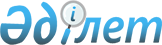 О поpядке введения в действие Закона Республики Казахстан "Об обpазовании"
					
			Утративший силу
			
			
		
					Постановление Веpховного Совета Республики Казахстан от 18 янваpя 1992 г. Утратило силу - Законом РК от 7 июня 1999 г. N 390 ~Z990390.



        Верховный Совет Республики Казахстан постановляет: 




        1. Ввести в действие Закон Республики Казахстан  
 Z922000_ 
  
"Об образовании" с момента принятия.




        2. Ввести в действие часть третью статьи 13, часть четвертую
статьи 15, пункт четвертый статьи 25 с 1 сентября 1992 года, часть
вторую статьи 12, пункт 5 статьи 28 - с 1 января 1993 года.
<*>



        2-1. Ввести в действие часть четвертую статьи 8 с 1 сентября
1992 года, кроме высших учебных заведений, имеющих военные кафедры,
где преподавание военных дисциплин завершить к 1 сентября 2000
года.
<*>



        СНОСКА. Пункт 2 с изменениями, внесенными постановлением
Верховного Совета Республики Казахстан от 3 июля 1992 г. Этим же
постановлением постановление дополнено пунктом 2-1.




        3. Поручить Кабинету Министров Республики Казахстан в месячный
срок после принятия Закона:




        - привести решения Правительства Республики Казахстан в
соответствие с Законом Республики Казахстан "Об образовании";




        - обеспечить пересмотр и отмену министерствами и ведомствами
Республики Казахстан их нормативных актов, противоречащих данному
Закону;




        - до 1 мая 1992 года принять необходимые нормативные акты по
применению Закона Республики Казахстан "Об образовании", а также
представить в Верховный Совет Республики Казахстан предложения по
другим вопросам, вытекающим из настоящего Закона.




        4. Министерству финансов Республики Казахстан и Госснабу
Республики Казахстан обеспечивать, начиная с 1992 года, выделение
необходимых финансовых и материальных ресурсов, имея в виду
приоритетность развития образования.




        5. Установить, что впредь до приведения законодательства
Республики Казахстан в соответствие с Законом Республики Казахстан
"Об образовании" применяются соответствующие акты законодательства
Республики Казахстан, не противоречащие данному Закону.




        6. Поручить Комитету по вопросам развития науки и народного




образования Верховного Совета Республики Казахстан обеспечить
контроль за ходом реализации предусмотренных данным постановлением
мер и при необходимости вносить в Верховный Совет Республики
Казахстан соответствующие предложения.

           Председатель
    Верховного Совета Республики
            Казахстан
      
      


					© 2012. РГП на ПХВ «Институт законодательства и правовой информации Республики Казахстан» Министерства юстиции Республики Казахстан
				